                     République Algérienne Démocratique et Populaire	      Ministère de l’Enseignement Supérieur et de                                                         Université 8 Mai 1945 Guelma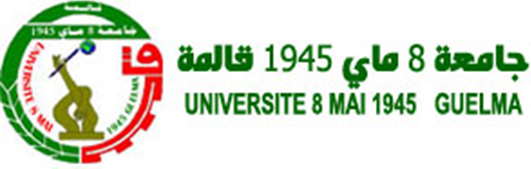 Faculté…………………………………………………….Département ……………………………………………..THÈSE EN VUE DE L’OBTENTION DU DIPLOME DEDOCTORAT EN SCIENCE  Filière : ………………..…    Présentée parNom et PrénomIntituléeSoutenue le : ………………......                                Devant le Jury composé de :Mr…………..			………. 		  Univ. de …... 	   PrésidentMr…………..			……….		  Univ. de …… 	   RapporteurMr…………..			……….		  Univ. de …… 	   Co-encadreurMr………….. 		……….		  Univ. de ……	   ExaminateurMr…………..			……….		  Univ. de ……. 	   ExaminateurMr…………..			……….		  Univ. de ……..            ExaminateurAnnée Universitaire : ……....................الجمهوريـــة الجزائريــة الديمقراطيــة الشعبيــةوزارة التعليـم العالـي والبحـث العلمـيجامعة 8 ماي 1945 قالمــــة……………………………………………………………الكلية........... ……………………………………………………القسمأطروحـةلنيل شهـادة الدكتـوراه علـوم   ……………………….…… الشعبـة:من إعـداد:الاسم واللقببعنـوانبتاريخ:..............................             أمام لجنة المناقشة المكونة من:الاسم واللقب                                الرتبةالسيد ........................         ...............................              بجامعة .......................         رئيساالسيد ........................         ...............................              بجامعة .......................         مشرفا   السيد .......................           ...............................             بجامعة .......................         مشرفا مساعداالسيد .......................          ............................. ..              بجامعة .......................         ممتحناالسيد ..........................           ..............................            بجامعة .......................         ممتحناالسيد ..........................           ..............................            بجامعة .......................         ممتحناالسنة الجامعية: .....................………………………………………………………………………………………………………………………………………………..………………………………………………………………………………………………………………………………………………..